A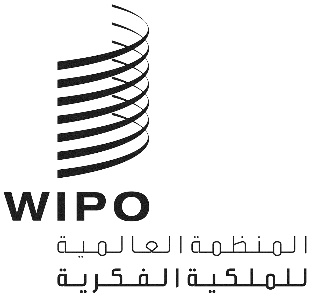 A/58/10 ADD.4الأصل: بالإنكليزيةالتاريخ: 2 أكتوبر 2018جمعيات الدول الأعضاء في الويبوسلسلة الاجتماعات الثامنة والخمسونجنيف، من 24 سبتمبر إلى 2 أكتوبر 2018التقرير الموجزإضافةالبند 17 من جدول الأعمال الموحّدمسائل تتعلق بالدعوة إلى عقد مؤتمر دبلوماسي لاعتماد معاهدة بشأن قانون التصاميمقرّرت الجمعية العامة للويبو أنها ستواصل، خلال دورتها القادمة في عام 2019، النظر في الدعوة إلى عقد مؤتمر دبلوماسي بشأن معاهدة قانون التصاميم في نهاية النصف الأول من عام 2020.[نهاية الوثيقة]